中国社会服务项目管理培训班2014（汕头）参训指南一、 培训议程报到时间：5月12日上午9点-晚上8点报到地点：汕头金海湾大酒店（汕头市金砂路96号）会场地点：汕头大学/汕头金海湾大酒店会务组联系人：陈老师 13670466488              马老师13911795909二、 住宿建议由于报到地点和大部分课程在汕头市区内金海湾大酒店进行，往返汕头大学的大巴车也在酒店出发，主办方建议学员选择就住于该酒店，方便上课和集体出行，或者自行选择会场周围其他酒店，以下供参考：三、交通指南飞机到达站：揭阳潮汕机场潮汕机场新建成不久，且离汕头市中心较远，交通服务目前尚待完善。推荐直接通过汕头本地票务公司购买机票，如赛达航空，乘客只需每程购买20元航空保险即可享受票务公司点对点接/送机服务，这样较为方便保险。烦请各位学员自行查询订票，电话：0754-88268333揭阳潮汕机场空港快线，售票处位于一楼到达厅4号门左侧。汕头东线：汕揭高速-潮汕机场（终点站）- 潮汕路-金凤路-黄河路-天山路（南航大厦设经停站）- 金砂东路    机场-市区首班发车时间根据最早进港航班确定，末班车在最晚进港航班到达一小时内发车。　建议：在天山路南航大厦经停站下车，距离金海湾大酒店较近，打车前往酒店费用10-15元。从机场打车，直接到汕头金海湾大酒店，费用150-200元火车站/长途客运站出发：站点均在汕头市内，离报到地点（金海湾大酒店）距离仅数公里，建议直接打车即可，费用20-40元。3.高铁到达站：潮汕站高铁站至市区的专线大巴（东线）潮汕站→泰山路水果市场→花园宾馆→衡山路外企航空（明珠广场）→星湖商业中心（帝豪酒店对面）→泰山路中心客运站花园宾馆每天6:30分发车。每半小时一班，全程约一小时。建议提前30分钟到达车站办理检票。建议：在衡山路外企航空（明珠广场）下车，距离金海湾大酒店较近，打车前往酒店费用10-15元。用餐指引早餐：金海湾大酒店标准间房费包含双份中式早餐。其他酒店请自行咨询。午餐：14-16日于金海湾大酒店上课期间，可以预定酒店快餐，请于报到时向会务组付费及领取餐票。13日于汕头大学上课期间，可以选择在学校饭堂就餐。学员可以自行选择其他饭馆就餐。晚餐：如无特殊安排，晚餐由学员自行解决，酒店周边有各种餐馆可供选择，请向会务组咨询。附：住宿酒店参考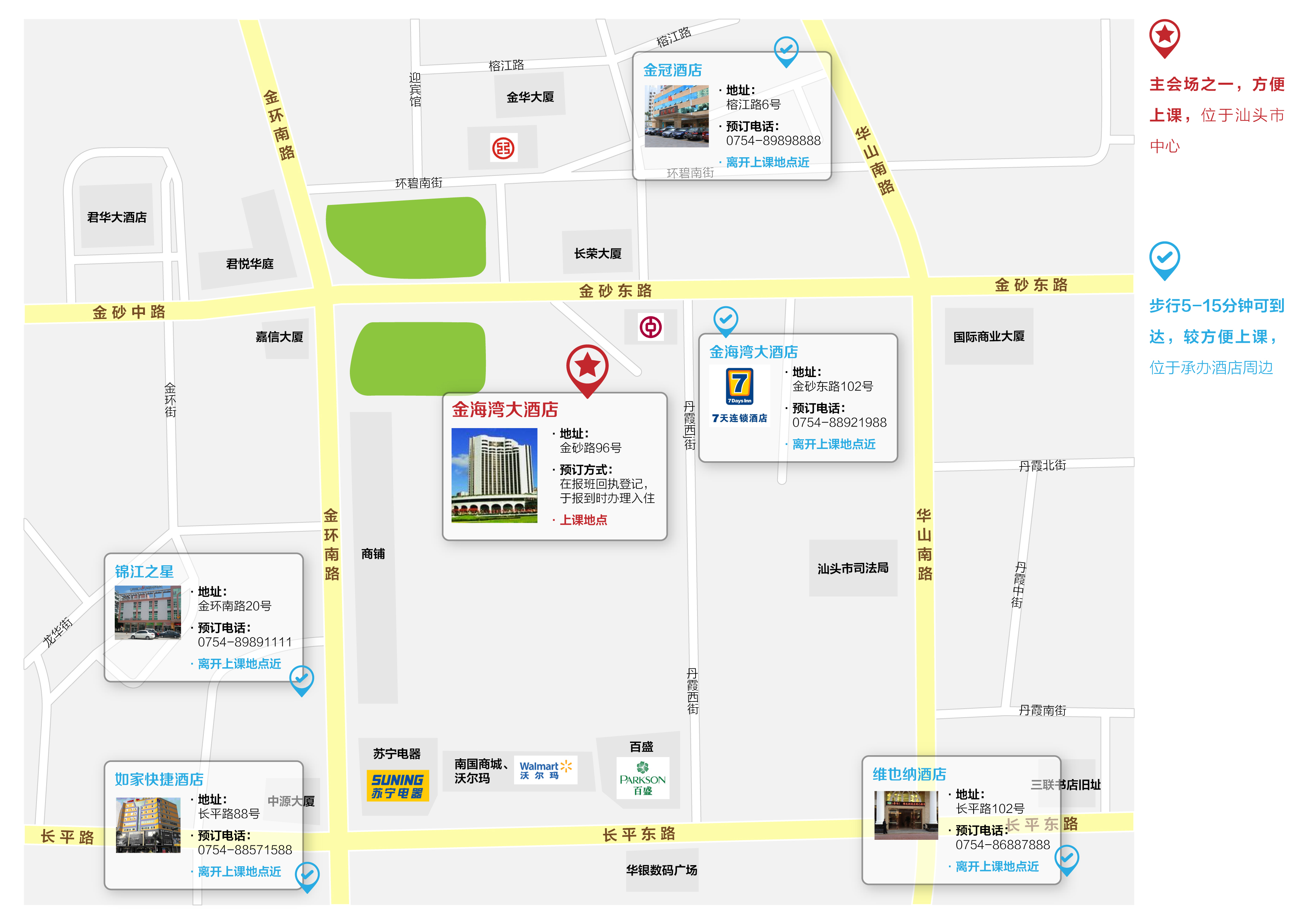 时间5.12（一）5.13（二）5.14（三）5.15（四）5.16（五）地点金海湾大酒店汕头大学金海湾大酒店金海湾大酒店金海湾大酒店内容报到开班仪式/培训培训培训培训备注学员报到后直接办理 大巴接送学员往返 金海湾大酒店-汕头大学方便学员课余在市区自由活动方便学员课余在市区自由活动方便学员课余在市区自由活动住宿选择地点预定方式费用分房安排备注1金海湾大酒店（五星级）金砂路96号在报班回执登记，于报到时办理入住主办方协议价：标准双人间300元/晚（含早餐）主办方按报到顺序或学员要求安排两人共住，分担房费位于汕头市中心，主会场之一，方便上课27天连锁酒店金砂东路96号0754-88921988携程网参考价：标间197元/晚起自行安排位于承办酒店周边，步行5-15分钟可到达，较方便上课3锦江之星金环南路20号0754-89891111携程网参考价：标间199元/晚起自行安排位于承办酒店周边，步行5-15分钟可到达，较方便上课4如家快捷酒店长平路88号0754-88571588携程网参考价：标间161元/晚起自行安排位于承办酒店周边，步行5-15分钟可到达，较方便上课